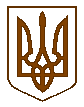 УКРАЇНАБілокриницька   сільська   радаРівненського   району    Рівненської    областіВ И К О Н А В Ч И Й       К О М І Т Е ТРІШЕННЯ від  20  липня  2017  року                                                                                 № 125Про дозвіл на газифікаціючастини житлового будинку	Розглянувши заяву співвласників житлового будинку гр. Вишнівського Олександра Михайловича та гр. Штемпеля В’ячеслава Петровича про дозвіл на газифікацію частини житлового будинку в с. Біла Криниця, керуючись ст. 30 Закону України «Про місце самоврядування в Україні», виконавчий комітет Білокриницької сільської радиВ И Р І Ш И В :Дати дозвіл на газифікацію частини житлового будинку співвласникам житлового будинку гр. Вишнівському О.М. та гр. Штемпелю В.П. в                    с. Біла Криниця  по вул. Чорновола, 73а/2.Зобов’язати співвласників житлового будинку гр. Вишнівського О.М. та гр. Штемпеля В.П. виготовити відповідну проектну документацію та погодити її згідно чинного законодавства.Після будівництва газопроводів передати їх безкоштовно на баланс ПАТ «Рівнегаз Збут».Сільський голова                                                                                      Т. Гончарук